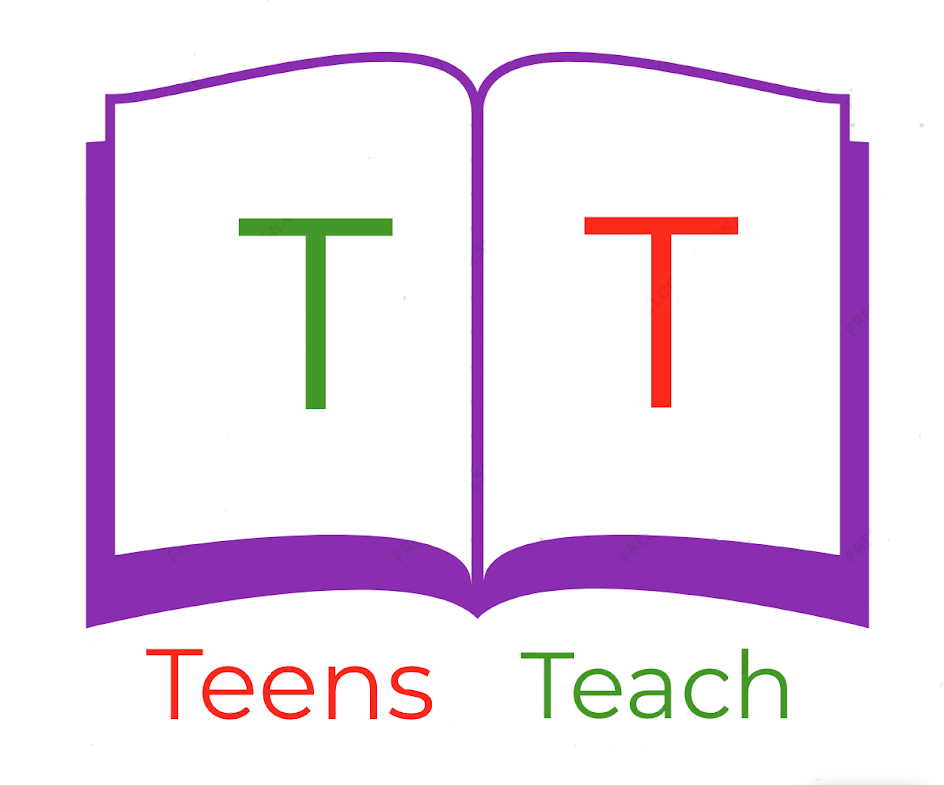 Jugendliche unterrichten Deutsch und mehrWrite a story about a man or woman who is going to the supermarket:Use these topics as guiding questions:What is he/she buying?What does he/she want to cook?	How much does he/she pay?______________________________________________________________________________________________________________________________________________________________________________________________________________________________________________________________________________________________________________________________________________________________________________________________________________________________________________________________________________________________________________________________________________________________________________________________________________________________________________________________________________________________________________________________